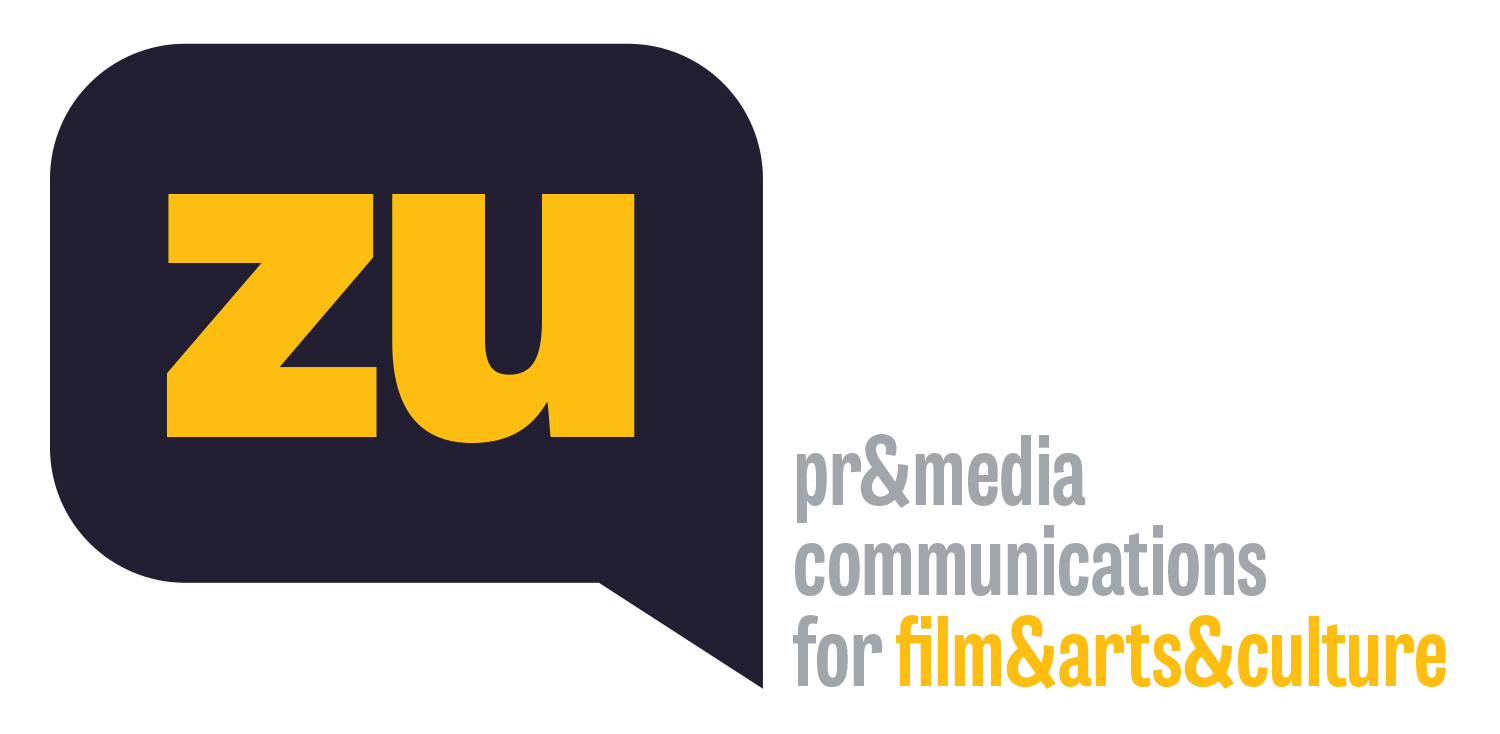 Yurt(Dormitory)Gösterim Tarihi: ?????Dağıtım: ?????Yapım: TN YapımOrtak Yapım: Red Balloon Film (Almanya), Ciné Sud Promotion (Fransa)Yapımcı: Tanay AbbasoğluOrtak Yapımcı: Dorothe Beinemeier, Thierry Lenouvel, Nehir Tuna, Didem Ellialtı, Cenk Tuncer, Selin Erdem, Tolga T. Talay, Gökalp Köseoğlu, Ragıp Ergün, Ozan Bilen, Bahadır ÖzçetinKostüm Tasarım: Didem Ellialtı, Difashion BrandingYapım Yılı: 2023, Senaryo: Nehir TunaGörüntü Yönetmeni: Florent HerryKurgu: Ayris AlptekinSes Tasarımı: Simone WeberRenk Düzenleme: Pascal NovakVFX: Philippe PerrotCast Direktörü: Asiye Değirmenci Uygulayıcı Yapımcı: Osman TürkPoster: Gökhan Yeter - D’art DuvarPR: Uğur Yüksel - zu PRMüzik: Avi MedinaFransa Dağıtımı: Dulac DistributionDünya Satışı: Pyramid InternationalSanat Yönetmeni: Vahhab AyhanÜlke: Türkiye, Almanya, FransaSüre: 116 dakikaGenel Koordinatör: Merve GöntemTeknik Özellikler: Siyah - Beyaz & Renkli, DCP, 5.1 SoundÖdüller: Antalya Film Forum Work in Progress Ödülü; Hamburg Film Fonu’ndan Yapım Desteği; Fransa Ulusal Sinema Merkezi'nden (CNC) Post Prodüksiyon DesteğiYönetmen: Nehir TunaOyuncular: Doğa Karakaş, Can Bartu Aslan, Tansu Biçer, Didem Ellialtı, Ozan Çelik, Orhan Güner, Işıltı Su Alyanak, Emrullah Erbay, Erdi Kökerer, Fatih Berk Şahin, Tolga T. TalayKonu:90’lı yılların sonu Türkiye’sinin siyasi kutuplaşma atmosferinde geçen “YURT”, 14 yaşındaki lise hazırlık öğrencisi Ahmet’in yaşadıklarına odaklanıyor. Yakın zamanda kendini İslam’a adamış babasının zoruyla, erkeklerin kaldığı bir dini yurda yerleştirilen Ahmet, alıştığı sıcak aile ortamından koparılmanın çaresizliğini yaşar. Bir yandan babasının beklentilerini karşılamanın ağırlığı altında ezilirken, bir yandan da okul ve yurt arasındaki ikili hayatında izolasyon ve baskılarla karşılaşır. Aidiyet duygusunu hepten yitiren Ahmet’in tek sığınağı ise, yurdun tecrübeli öğrencisi Hakan olur ve birlikte kuralları çiğnedikleri bu genç adamın yarattığı heyecan ve özgürlük onu ilk kez kendi seçimlerini yapacağı bir yola sürükler.NEHİR TUNA Yönetmen, SenaristTekirdağ doğumlu. Marmara Üniversitesi İşletme Bölümü’nden mezun oldu ve film üstüne ilk yüksek lisansını 2013’te ABD’de Rochester Institute of Technology’de yönetmenlik alanında tamamladı. New York merkezli bağımsız film stüdyosu Greencard Pictures’da çalıştı ve New York Üniversitesi Profesörü Marilyn Horowitz’in kreatif asistanlığını yaptı. 2016’da Columbia Üniversitesi’nde film yüksek lisansına başladı. 2007’de ilk kısa filmi “Bakire Ada”yı yönetti. “18” (2010) ve “Mary's Bathroom Camp” (2010) adlı kısa filmlerin ardından çektiği “Dedeler En İyisini Bilir” (2012), Moondance’ta Calypso Ödülü’nü, Williamsburg’da Seyirci Ödülü’nü aldı. 2015’de “Basur” ile, !f İstanbul Bağımsız Filmler Festivali’nde Seyirci Ödülü’nü kazanırken; 2018’de yazıp yönettiği “Ayakkabı” adlı kısa filmi, Adana Altın Koza Film Festivali’nin Uluslararası Kısa Film Yarışması’nda En İyi Film seçildi. 2018’de Berlin’de Nipkow Programı’nın sanatçı rezidansına davet edildi. 2019’da ilk uzun metraj projesi “YURT” ile, 2019’da Sundance Senaristler Laboratuvarı’na (Sundance Screenwriters Lab) ve 2020’de de Sundance Yönetmenler ve Senaristler Laboratuvarı’na (Sundance Directors and Screenwriters Lab) seçilmeyi başardı. Aynı projeyle, Selanik Film Festivali’nde Crossroads Co Production Forum, MFI Concept Factory ve Balkan Film Connection’a seçildi ve Antalya Film Festivali’nin Antalya Film Forumu'nda Villa Kult Berlin Artistik Destek Ödülü’nü kazandı. 2023’te tamamladığı “YURT”, dünya prömiyerini Ağustos’ta Venedik Film Festivali’nin Orizzonti (Ufuklar) bölümünde yapacak.Filmografi: Yurt (Dormitory, 2023), Ayakkabı (The Shoes, 2018), Basur (Hemorrhoid, 2015), Arkadaşlar (Friends, 2017), Dedeler En İyisini Bilir (Grandpas Know Best, 2012), Mary's Bathroom Camp (2010), 18 (2010), Bakire Ada (Virgin Island, 2007)TANAY ABBASOĞLU Yapımcıİzmir doğumlu. Yeditepe Üniversitesi Ekonomi Bölümü’nden mezun oldu. 2017 yılında TN Yapım’ı kurdu ve “Çalgı Çengi İkimiz” adlı filmle yapımcılığa başladı. A. Taner Elhan’ın “Sevgili Komşum” (2018), Onur Ünlü’nün “Topal Şükran’ın Maceraları” (2019), Emre Erdoğdu’nun İstanbul Film Festivali’nde En İyi Film ödüllü “Beni Sevenler Listesi” (2021) filmlerinin yapımcılığını üstlendi. Ayrıca, “Zuhal” (2021) ve “Ela ile Hilmi ve Ali” (2022) adlı filmlerin ortak yapımcısı oldu. 2018’de Eflatun TV’yi TN Yapım’ın bünyesine katarak YouTube yapımcılığına da başladı ve çeşitli reality şov, kültür ve sanat programlarının yanı sıra, “İçten Sesler Korosu” adlı mini dizi üretti. Yapımcısı olduğu BluTV orijinal dizisi “Çıplak”, iki sezon boyunca devam etti ve dünya platformlarına Türkiye’den satılan ilk televizyon yapımı oldu. Nehir Tuna’nın yazıp yönettiği ve yapımcısı olduğu “YURT” adlı film, 2023 Venedik Film Festivali’nin Orizzonti (Ufuklar) bölümünde dünya prömiyerini yapacak.